Dr. Krzysztof Niedziałkowski is a researcher at the Mammal Research Institute, Polish Academy of Sciences. He graduated from the Warsaw School of Economics and from the University of Warsaw, Faculty of Law. He finished his PhD in environmental social science at the Sustainability Research Institute of the University of Leeds, UK (Institutional dynamics of nature conservation policy in Poland, 2012). Krzysztof’s research addresses social dimensions of nature conservation including nature conservation policies, environmental governance and ecosystem services. In particular, he is interested in the impact of socio-economic transformations on environmental policies and in conflicts related to protected areas and species. As a member of expert groups, Krzysztof has also contributed to the national park policy development. Before starting a PhD, he worked as a coordinator of a large European bison conservation project combining nature conservation and sustainable local development, which was picked as one of the best EU Life Nature project in 2011. Currently, Krzysztof is working on the project Linkage (Linking systems, perspectives and disciplines for active biodiversity governance), financed by the Polish-Norwegian Research Programme.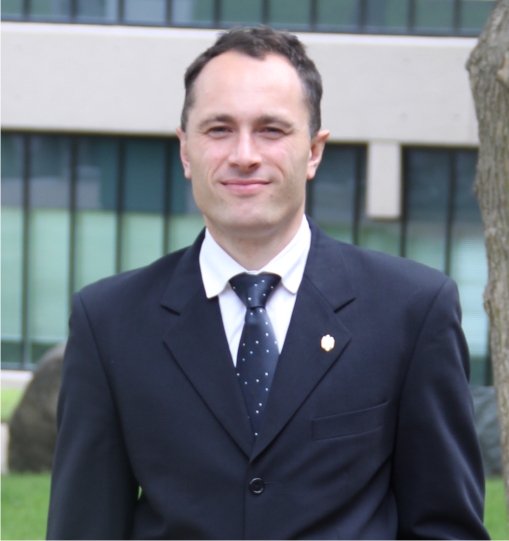 Major publications:Niedziałkowski, K., Blicharska, M., Mikusiński, G., Jędrzejewska, B., 2014. Why is it difficult to enlarge a protected area? Ecosystem services perspective on the conflict around the extension of the Białowieża National Park in Poland. Land Use Policy 38: 314-329.Cent, J., Mertens, C., Niedziałkowski, K., 2013. Roles and impacts of non-governmental organizations in Natura 2000 implementation in Hungary and Poland. Environmental Conservation 40: 119-128. Niedziałkowski, K., Paavola, J., Jędrzejewska, B., 2013. Governance of biodiversity in Poland before and after the accession to the EU: the tale of two roads. Environmental Conservation 40: 108-118.Niedziałkowski K., Paavola J., Jędrzejewska B. 2012. Participation and Protected Areas Governance: the Impact of Changing Influence of Local Authorities on the Conservation of the Bialowieza Primeval Forest, Poland. Ecology and Society 17 (1): 2Kowalczyk R., Ławreszuk D., Niedziałkowski K., Wójcik M.J. 2010. Recommendations for the European bison conservation strategy in the Białowieża Forest. [In:]  Kowalczyk R., Ławreszuk D., Wójcik M. J. (eds.) European bison conservation in the Białowieża Forest. Threats and perspectives of population development. Białowieża: Mammal Research Institute Polish Academy of Sciences, 211-217 [in Polish]Niedziałkowski K. 2009. Protection of nature and landscape in cooperation with local communities – an evidence from the national parks in England. [In:] Andrzejewska A., Lubański A. (eds.) Sustainability and effectiveness of nature conservation in the Polish national parks. Izabelin:  Kampinoski Park Narodowy, 67-79 [in Polish]Niedziałkowski K., Jędrzejewski W., Nowak S. 2009. Proposed legal changes to protect ecological corridors. [In:]  Jędrzejewski W., Ławreszuk D. (eds.) Protection of ecological connectivity in Poland. Białowieża: Mammal Research Institute PAS, 268-271 [in Polish]Niedziałkowski K. 2009. Protection of ecological connectivity in Europe. [In:]  Jędrzejewski W., Ławreszuk D. (eds.) Protection of ecological connectivity in Poland. Białowieża: Mammal Research Institute PAS, 29-34 [in Polish]Wójcik J.M., Jędrzejewski W., Niedziałkowski K. 2004. The European Bison Programme – Is it possible to combine nature conservation and regional development? [In:] Krasińska M., Daleszczyk K. (eds.) Proceedings of the conference “European Bison Conservation”, Białowieża: Mammal Research Institute PAS, 140-144.Chosen conference talks:Niedziałkowski K., Paavola J., Jędrzejewska B. 2013. The impact of biodiversity discourse on the environmental conflicts in the European Union – Evidence from Central and Eastern Europe. [In: Program of the Association of American Geographers Annual Meeting in Los Angeles, 9-13.04.2013, USA]: 217.Niedziałkowski K., Paavola J., Jędrzejewska B. 2013. The influence of NGOs on nature and landscape conservation policy – Evidence from environmental conflicts in Poland. [In: Programme of the XV Meeting of the Polish Sociological Association, 11-14.09.2013, Szczecin]: 17.Niedziałkowski K., Paavola J., Jędrzejewska B. 2011. Institutional tipping points and environmental conflicts over protected areas in Poland. [In: Programme and Abstracts of the 9th International Conference of the European Society for Ecological Economics, 14-17.06.2011, Istanbul, Turkey]: 93.Niedziałkowski K. 2011. How to save the forest everyone wants to protect? – Political background of the conflict around the last patch of the primeval lowland forest in Europe. [In: Abstracts of ACES 2011, Conservation Conflicts: Strategies for coping with a changing world, 22-25.08.2011, Aberdeen, UK]: 40.Niedziałkowski K., Paavola J. 2010. Determinants and outcomes of environmental governance institutions in Poland before and after the accession to the EU: The tale of two roads. [In: Conference on Governance of Natural Resources in a Multi-Level Context,  Abstracts Book, 20-22.01.2010, Leipzig, Germany]: 2-3.Niedziałkowski K., Paavola J., Jędrzejewska B. 2010. The impact of socio-economic transformations on biodiversity governance in Central Europe: The case of the Białowieża Primeval Forest, Poland. [In: Advancing Sustainability in a Time of Crisis, ISEE Conference, Conference Programme, 22-25.08.2010, Oldenburg-Bremen, Germany]: 104.Expectations regarding the workshop: I am looking forward to learn a lot about new challenges facing protected areas in other European countries and to the stimulating discussions among the participants. I hope that we will be able to find some common themes in our work, see our individual projects in a wider perspective and come up with new research ideas. It should be a nice networking opportunity and hopefully a chance to prepare joint publications.